STANDAARDTRAJECTTechnieker industriële procesautomatisatie duaalSituering en omschrijvingDe opleiding technieker industriële procesautomatisatie duaal combineert een schoolcomponent en een werkplekcomponent. De combinatie van schoolcomponent met werkplekcomponent omvat minimaal 28 opleidingsuren per week.In de opleiding technieker industriële procesautomatisatie duaal wordt gekozen voor een overeenkomst alternerende opleiding. Dit impliceert dat de wekelijkse invulling moet overeenstemmen met de normale voltijdse wekelijkse arbeidsduur die van toepassing is in de onderneming overeenkomstig de CAO. Meestal is dit gemiddeld 38 opleidingsuren per week, maar dit dient bij opmaak van de overeenkomst op de werkplek nagevraagd te worden.De opleiding technieker industriële procesautomatisatie duaal wordt georganiseerd als secundair-na-secundair onderwijs (Se-n-Se) binnen het studiegebied mechanica-elektriciteit.Het standaardtraject voor de opleiding technieker industriële procesautomatisatie duaal is gebaseerd op de volgende beroepskwalificatie:Beroepskwalificatie technieker industriële procesautomatisatie,niveau 4 van de Vlaamse kwalificatiestructuur.In de opleiding technieker industriële procesautomatisatie duaal leert men het realiseren en behouden van de werking van processor gestuurde procesinstallaties teneinde te voldoen aan de vooropgestelde specificaties en de continuïteit  van de installatie te verzekeren.In een standaardtraject wordt er geen uitspraak gedaan over de organisatievorm van de duale opleiding. De aanbieder duaal leren bepaalt zelf of hij dit lineair of modulair organiseert.De opleidingsduur bedraagt 1 jaar (2 semesters), waarvan bij modulaire organisatie kan worden afgeweken in functie van de individuele leerweg van een jongere.ToelatingsvoorwaardenDe voorwaarden om bij de start van de opleiding technieker industriële procesautomatisatie duaal als regelmatige leerling te worden toegelaten zijn:voldaan hebben aan de voltijdse leerplicht;ofwel voldoen aan de toelatingsvoorwaarden van het 3e leerjaar van de 3e graad, waarop de opleiding technieker industriële procesautomatisatie duaal zich situeert. Deze voorwaarden zijn bepaald in de codex secundair onderwijs en het besluit van de Vlaamse Regering van 19 juli 2002 betreffende de organisatie van het voltijds secundair onderwijs, en meegedeeld bij omzendbrief SO 64; ofwel als zijinstromer beschikken over een gunstige beslissing van de klassenraad voor de opleiding technieker industriële procesautomatisatie duaal.Uit het leerlingendossier moet de verificatie kunnen opmaken dat de leerling aan de toelatingsvoorwaarden voldoet.Algemene vormingEr wordt geen algemene vorming opgelegd. Het staat de aanbieder vrij.Beroepsgerichte vorming – organisatie lineairPer activiteit worden de bijhorende vaardigheden en kenniselementen opgenomen. De geselecteerde kennis moet steeds in functie van de activiteit en vaardigheden gerealiseerd worden.Alle activiteiten situeren zich op beheersingsniveau 2 (volwaardige beheersing).Beroepsgerichte vorming – organisatie modulairDe beroepsgerichte vorming kan modulair georganiseerd worden. De beroepsgerichte vorming is opgebouwd uit 1 cluster, een samenhangend en afgerond geheel van competenties die de lerende de mogelijkheid biedt via een individuele leerweg toe te werken naar een studiebekrachtiging met waarborg op vervolgopleidingen of tewerkstellingsmogelijkheden.De beroepsgerichte vorming is opgebouwd uit de volgende cluster:Industriële procesautomatisatie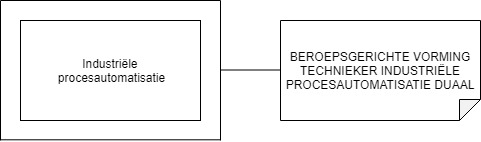 Voor elke onderstaande activiteit worden de bijhorende vaardigheden en kenniselementen opgenomen. De geselecteerde kennis moet steeds in functie van de activiteit en vaardigheden gerealiseerd worden.Cluster Industriële procesautomatisatie – BEHEERSINGSNIVEAU 2Alle activiteiten situeren zich op beheersingsniveau 2 (volwaardige beheersing).WerkplekcomponentIn het kader van de werkplekcomponent moet er een voorafgaandelijk gezondheidsbeoordeling plaatsvinden indien de welzijnswetgeving dit vereist. De werkplekcomponent in de opleiding technieker industriële procesautomatisatie duaal omvat gemiddeld op jaarbasis minstens 20 opleidingsuren per week op de reële werkplek.StudiebekrachtigingMet in acht name van het evaluatieresultaat leidt de opleiding technieker industriële procesautomatisatie duaal tot één van de volgende vormen van studiebekrachtiging:een bewijs van beroepskwalificatie “technieker industriële procesautomatisatie” niveau 4 van de Vlaamse kwalificatiestructuur en niveau 4 van het Europese kwalificatiekader:wordt uitgereikt na slagen voor het geheel van de beroepsgerichte vorming zoals in dit standaardtraject is opgenomen en via de schoolcomponent en de werkplekcomponent is gerealiseerd.een attest van verworven competenties, bewijs van competenties:wordt uitgereikt na slagen voor een aantal competenties die in dit standaardtraject zijn opgenomen en via de schoolcomponent en de werkplekcomponent zijn gerealiseerd.een attest van regelmatige lesbijwoning:wordt uitgereikt bij vroegtijdige beëindiging van de opleiding zonder dat er attesteerbare competenties verworven zijn.AanloopstructuuronderdeelNiet van toepassing.Onderliggende beroepskwalificaties i.f.v. flexibele instap bij modulaire organisatieNiet van toepassing.ActiviteitenKennis Werkt in teamverbandWisselt informatie uit met collega’s, leidinggevende en andere betrokkenenVolgt aanwijzingen van collega’s van ondersteunende diensten en verantwoordelijkenRapporteert aan de betrokkenenDraagt de werkzaamheden over aan collega’sWerkt efficiënt samen met collega’s en betrokken dienstenKennisAlgemene en bedrijfsspecifieke opvolgsystemenTerminologieWerkt met oog voor veiligheid, milieu, kwaliteit en welzijnHoudt zich aan de regels over veiligheid, gezondheid en milieuGaat zuinig om met materialen, gereedschappen, tijd en vermijdt verspillingHoudt zich aan de regels voor traceerbaarheid van producten, materialen en gereedschappenGebruikt hef- en hijswerktuigen volgens voorschriftenSorteert afval en voert het af volgens de richtlijnenGebruikt persoonlijke en collectieve beschermingsmiddelen (PBM’s en CBM’s) volgens de specifieke voorschriftenNeemt gepaste maatregelen volgens de veiligheidsvoorschriften bij ongevallenGebruikt gevaarlijke stoffenBasiskennisInterne procedures inzake veiligheid, milieu en risicobeoordeling, machinerichtlijn, EMC-richtlijnChemieGevaarlijke stoffenHef- en hijswerktuigenKwaliteitsnormenVoorraadbeheerKennisATEX-richtlijnenElektrische veiligheidsnormenVeiligheidsregelsBedrijfsprocedures inzake veiligheid, milieu en kwaliteitBeoordeelt risico’s met het oog op het nemen van de nodige voorzorgsmaatregelenVoert een risicoanalyse uit van de eigen werkzaamhedenDefinieert de risicograadLegt de nodige maatregelen vastVerifieert ten opzichte van de risicograadKennisBedrijfsprocedures inzake veiligheid en risicobeoordelingGebruikt machines en gereedschappenControleert de staat van machines en gereedschappen voor gebruikReinigt en controleert de machines en gereedschappen op zichtbare gebreken en degelijkheid na gebruikSignaleert defecten of gebrekenGebruikt machines en gereedschappen op een veilige en efficiënte manierGebruikt handgereedschappen, draagbaar elektrisch gereedschap en meetgereedschappenKennisVisuele en auditieve kenmerken van slijtage en defectenGrondige kennisHulpmiddelen (gereedschappen, componenten, onderhouds- en reinigingsproducten, …) voor integratie van installatiedelenVoert voorbereidende werkzaamheden uit in het kader van de integratie van nieuwe installatiedelenNeemt het voorstel van automatisering in ontvangstAnalyseert de vraag of de doelstelling van de automatisering in overleg met engineeringBespreekt de werkvolgorde van de eigen werkzaamheden met de opdrachtgeverGaat na of alle werkzaamheden conform de technische plannen en afspraken uitgevoerd kunnen wordenVerzamelt mondelinge en schriftelijke informatie door bevraging of het raadplegen van technische bronnen (handleidingen, schema’s, logboeken, …)Verzamelt gereedschappen en materialenHoudt zich aan de gegeven richtlijnen van engineering en de proceduresNeemt de nodige veiligheidsmaatregelenBasiskennisTechnisch Engels of de taal van de leverancier: raadplegen van technische documentatieKennisWerking van de machines of procesinstallaties die gebruikt worden in het bedrijfTerminologieVeiligheidsregels, milieu- en kwaliteitsvoorschriftenVoert de integratie van nieuwe procesonderdelen uitVoert de risicobeoordeling uit voor de eigen werkzaamhedenControleert of de werkzaamheden conform de procedures en voorschriften kan uitgevoerd wordenCommuniceert de opstart van de werkzaamheden met de betrokkenenDemonteert installatiedelenMonteert installatiedelenConfigureert het automatiseringsdeelKoppelt meet- en regelsensoren met het automatiseringssysteemControleert de instellingen van de meet- en regelsensorenControleert de juistheid van de koppeling en bekabelingStart het geautomatiseerd systeem opLaadt de automatiseringsprogramma’s opVoegt de procesparameters in volgens vaste procedures of wijzigt deze in geval van een bestaand programmaTest volgens procedureControleert de effectieve activering en werking van de componenten (pompen, kleppen, sensoren, …) in de installatieNeemt in geval van nood de sturing manueel overWijzigt de procesparameters volgens vaste procedures op basis van de testresultatenGeeft het bewerkt procesdeel technisch vrijRapporteert aan de engineering tijdens en na voltooien van de integratieEscaleert problemen tijdens de uitvoering aan de engineering of volgens de proceduresBasiskennisProcestechniekenWerking van de machines of procesinstallaties die gebruikt worden in het bedrijfMechanica: machineonderdelen, constructieleer, materialenleer, …VerbindingstechniekenKennisWerking en inregeling van procesregelaars (P, PI, PID, adaptieve regelingen, fuzzy logic, …)Elektriciteit: installaties, machines en sturingenMechanische montage en demontagetechniekenSensoren en detectoren (debiet, nabijheid, inductief, capacitief, opto-elektrisch, kracht, druk, temperatuur, vocht, positieschakelaar, …)Software voor programmeerbare stuureenhedenSturingen en regelsystemen voor (industriële) installatiesSysteem- en bedrijfsspecifieke onderhoudsinstructiesTerminologieSysteem- en bedrijfsspecifieke instructiesGrondige kennisElektrisch, pneumatisch en hydraulisch schemalezenHulpmiddelen (gereedschappen, componenten, onderhouds- en reinigingsproducten, …) voor integratie van installatiedelenMachine- en installatieonderdelen (elektrisch, elektronisch, pneumatisch, hydraulisch)Voert voorbereidende werkzaamheden uit rekening houdend met situationele elementen (in werking stellen, productiewijzigingen, ...) of de onderhoudshistoriekAnalyseert de vraag/opdracht/probleem of storingVerzamelt mondelinge en schriftelijke informatie door bevraging of het raadplegen van technische bronnen (handleidingen, schema’s, logboeken, …)Schat de omvang en de duur van de interventie inGaat na of alle werkzaamheden conform de technische plannen en afspraken uitgevoerd kunnen wordenLegt een werkvolgorde vastVerzamelt gereedschappen en materialenHoudt zich aan het onderhoudsplan en de onderhoudsrichtlijnen en -proceduresStelt de machine of installatie in veiligheidBeveiligt de machine tegen ongecontroleerd herinschakelenKennisBedrijfsspecifieke onderhoudsinstructiesProductspecificaties van producten geproduceerd op machines of procesinstallaties die gebruikt worden in het bedrijf of de sectorSysteem- en bedrijfsspecifieke onderhoudsinstructiesTerminologieVeiligheidsregels Veiligheidsregels, milieu- en kwaliteitsvoorschriftenVoert volgens procedures aanpassingen uit op controllers bij installatie en/of onderhoudRaadpleegt, in geval van storing, in- en uitgaande signalen van programmeerbare stuureenheden Reset programmeerbare stuureenheden indien nodigWijzigt instellingen volgens vaste procedures in het kader van reguliere onderhoudsactiviteitenMaakt aansluitingen op programmeerbare stuureenhedenMaakt back-ups van systeemparameters na het aanpassen van de instellingenKennisWerking en inregeling van procesregelaars (P, PI, PID, adaptieve regelingen, fuzzy logic, …)Werking van de machines of procesinstallaties die gebruikt worden in het bedrijfDiagnosetechnieken voor foutenanalyseSoftware voor programmeerbare stuureenhedenSturingen en regelsystemen voor (industriële) installatiesSysteem- en bedrijfsspecifieke onderhoudsinstructiesGrondige kennisElektrisch, pneumatisch en hydraulisch schemalezenHulpmiddelen (gereedschappen, componenten, onderhouds- en reinigingsproducten, …) voor integratie van installatiedelenControleert de werking van het materiaal, de instrumentengegevens (druk, debiet, temperatuur, ...) en de kritieke slijtagepunten, ... in het kader van onderhoudsinterventies en storingenGebruikt zintuigen om afwijkingen in de werking en staat van de machine op te sporenGebruikt kalibratie- en meetinstrumenten en diagnoseapparatuur om storingen te detecteren (signalen opmeten, …)Controleert de werking van de geautomatiseerde installatie, instrumentengegevens en configuratieparametersRapporteert de vaststellingen van de afwijkingen aan de betrokkenenBasiskennisFysische parameters (druk, temperatuur, …)KennisWerking van de machines of procesinstallaties die gebruikt worden in het bedrijfDiagnosetechnieken voor foutenanalyseMeetgereedschappen en meettechnieken voor het testen van elektronische en elektrische systemenMeettechniek in het kader van onderhoudswerkzaamhedenPneumatica en hydraulica in kader van foutenanalyseSoftware voor programmeerbare stuureenhedenSturingen en regelsystemen voor (industriële) installatiesSysteem- en bedrijfsspecifieke onderhoudsinstructiesterminologieVisuele en auditieve kenmerken van slijtage en defectenGrondige kennisElektrisch, pneumatisch en hydraulisch schemalezenMachine- en installatieonderdelen (elektrisch, elektronisch, pneumatisch, hydraulisch)Onderhoudt de instrumentatie van de machine of installatie preventiefHoudt zich aan het onderhoudsplan en -richtlijnenGebruikt handgereedschap en draagbaar elektrisch gereedschapVoert preventieve onderhoudsacties op instrumentatie uitBasiskennisWerking van de machines of procesinstallaties die gebruikt worden in het bedrijfVerbindingstechniekenKennisWerking en inregeling van procesregelaars (P, PI, PID, adaptieve regelingen, fuzzy logic, …)Elektriciteit: installaties, machines en sturingenHersteltechniekenSoftware voor programmeerbare stuureenhedenSturingen en regelsystemen voor (industriële) installatiesSysteem- en bedrijfsspecifieke onderhoudsinstructiesTerminologieGrondige kennisElektrisch, pneumatisch en hydraulisch schemalezenHulpmiddelen (gereedschappen, componenten, onderhouds- en reinigingsproducten, …) voor integratie van installatiedelenMachine- en installatieonderdelen (elektrisch, elektronisch, pneumatisch, hydraulisch)Realiseert netwerkverbindingen in functie van de automatiseringConnecteert apparaten onderling of in een netwerk, zowel vast als draadloos (LAN/WAN)Test de verbindingen op foutenKennisConfiguratie- en optimalisatietechnieken van de (netwerk)verbindingen i.f.v. automatiseringBasisconfiguratie van een netwerkLokaliseert en diagnosticeert een defect of storingControleert de installatie visueel en auditief en beoordeelt de staat van onderdelenGebruikt software om defecten op te sporen en interpreteert foutcodes op displays van deelsystemenGebruikt kalibratie- en meetinstrumenten en diagnoseapparatuur om problemen op te sporenGebruikt signaalprotocolsRaadpleegt foutmeldingen op sturingen en regelingen (PLC, DCS, …)Sluit mogelijke oorzaken van fouten één voor één uitLokaliseert de storing door het combineren van informatieBasiskennisFysische parameters (druk, temperatuur, …)KennisWerking en inregeling van procesregelaars (P, PI, PID, adaptieve regelingen, fuzzy logic, …)Werking van de machines of procesinstallaties die gebruikt worden in het bedrijfDiagnosetechnieken voor foutenanalyseMeetgereedschappen en meettechnieken voor het testen van elektronische en elektrische systemenMeettechniek in het kader van onderhoudswerkzaamhedenPneumatica en hydraulica in kader van foutenanalyseSoftware voor programmeerbare stuureenhedenSturingen en regelsystemen voor (industriële) installatiesSysteem- en bedrijfsspecifieke onderhoudsinstructiesTerminologieVisuele en auditieve kenmerken van slijtage en defectenGrondige kennisElektrisch, pneumatisch en hydraulisch schemalezenVervangt de defecte onderdelen van de processturing en stelt ze afGebruikt handgereedschap en draagbaar elektrisch gereedschapGebruikt meetinstrumenten en kalibrators en meetstandaardenRepareert de installatie door onderdelen van de sturing te vervangen volgens voorschriftSluit instrumentatie, sensoren en actuatoren aan en brengt markeringen of codes aanStelt parameters bij en regelt machines, procesinstallaties, instrumenten bij op basis van procedures en/of specificatiesTest de werking van de installatie in overleg met de betrokkenenBasiskennisFysische parameters (druk, temperatuur, …)VerbindingstechniekenKennisWerking van de machines of procesinstallaties die gebruikt worden in het bedrijfElektriciteit: installaties, machines en sturingenHersteltechniekenMechanische montage en demontagetechniekenMeetgereedschappen en meettechnieken voor het testen van elektronische en elektrische systemenMeettechniek in het kader van onderhoudswerkzaamhedenSysteem- en bedrijfsspecifieke onderhoudsinstructiesTerminologieGrondige kennisElektrisch, pneumatisch en hydraulisch schemalezenHulpmiddelen (gereedschappen, componenten, onderhouds- en reinigingsproducten, …) voor integratie van installatiedelenMachine- en installatieonderdelen (elektrisch, elektronisch, pneumatisch, hydraulisch)Vult opvolgdocumenten van de werkzaamheden in en wisselt informatie uit met de betrokkenenGebruikt onderhoudspecifieke beheersoftware (machine- en dienstgebonden)Houdt gegevens bij over het verloop van de werkzaamhedenHoudt gegevens bij over de vaststellingen tijdens het onderhoud (de aard van de storing, afwijking, het tijdstip, de oplossing, …)Houdt gegevens bij over het gebruik van materiaalWisselt informatie uit met alle betrokkenenGebruikt kantoorsoftware (tekstverwerking, rekenblad, …)Adviseert gebruikers met het oog op het correct gebruik van de machines en het voorkomen van storingenInformeert betrokkenen met het oog op het correct gebruik van de machine en of installatie en het voorkomen van storingenBasiskennisKantoorsoftwareKennisAlgemene en bedrijfsspecifieke opvolgsystemenWerking van de machines of procesinstallaties die gebruikt worden in het bedrijfTerminologieRaadpleegt vaktechnische informatie in een vreemde taalRaadpleegt handleidingen en lijsten van wisselstukken van de leverancier in het Engels of de taal van de fabrikantBasiskennisTechnisch Engels of de taal van de leverancier: raadplegen van technische documentatieVoert voorbereidende tests uit voor het vrijgeven van de installatieControleert de werking van de sturing, instrumentatie, … na herstellingGebruikt kalibratie en diagnoseapparatuur en meetapparatuurMeet circuits uitLeest foutcodes uitVergelijkt gemeten waarden met richtwaardenGeeft de machine of installatie terug vrij volgens procedureAssisteert bij het indienststellen van nieuwe installatiesKennisProcedures voor vrijgaveDiagnosetechnieken voor foutenanalyseElektriciteit: installaties, machines en sturingenHydraulica: schema’s lezen en begrijpen, componenten kennenMechanica: machineonderdelen, constructieleer, materialenleer, …MeetmethodenMeettechniek in het kader van onderhoudswerkzaamhedenPneumatica: schema’s lezen en begrijpen, componenten kennenActiviteitenKennis Werkt in teamverbandWisselt informatie uit met collega’s, leidinggevende en andere betrokkenenVolgt aanwijzingen van collega’s van ondersteunende diensten en verantwoordelijkenRapporteert aan de betrokkenenDraagt de werkzaamheden over aan collega’sWerkt efficiënt samen met collega’s en betrokken dienstenKennisAlgemene en bedrijfsspecifieke opvolgsystemenTerminologieWerkt met oog voor veiligheid, milieu, kwaliteit en welzijnHoudt zich aan de regels over veiligheid, gezondheid en milieuGaat zuinig om met materialen, gereedschappen, tijd en vermijdt verspillingHoudt zich aan de regels voor traceerbaarheid van producten, materialen en gereedschappenGebruikt hef- en hijswerktuigen volgens voorschriftenSorteert afval en voert het af volgens de richtlijnenGebruikt persoonlijke en collectieve beschermingsmiddelen (PBM’s en CBM’s) volgens de specifieke voorschriftenNeemt gepaste maatregelen volgens de veiligheidsvoorschriften bij ongevallenGebruikt gevaarlijke stoffenBasiskennisInterne procedures inzake veiligheid, milieu en risicobeoordeling, machinerichtlijn, EMC-richtlijnChemieGevaarlijke stoffenHef- en hijswerktuigenKwaliteitsnormenVoorraadbeheerKennisATEX-richtlijnenElektrische veiligheidsnormenVeiligheidsregelsBedrijfsprocedures inzake veiligheid, milieu en kwaliteitBeoordeelt risico’s met het oog op het nemen van de nodige voorzorgsmaatregelenVoert een risicoanalyse uit van de eigen werkzaamhedenDefinieert de risicograadLegt de nodige maatregelen vastVerifieert ten opzichte van de risicograadKennisBedrijfsprocedures inzake veiligheid en risicobeoordelingGebruikt machines en gereedschappenControleert de staat van machines en gereedschappen voor gebruikReinigt en controleert de machines en gereedschappen op zichtbare gebreken en degelijkheid na gebruikSignaleert defecten of gebrekenGebruikt machines en gereedschappen op een veilige en efficiënte manierGebruikt handgereedschappen, draagbaar elektrisch gereedschap en meetgereedschappenKennisVisuele en auditieve kenmerken van slijtage en defectenGrondige kennisHulpmiddelen (gereedschappen, componenten, onderhouds- en reinigingsproducten, …) voor integratie van installatiedelenVoert voorbereidende werkzaamheden uit in het kader van de integratie van nieuwe installatiedelenNeemt het voorstel van automatisering in ontvangstAnalyseert de vraag of de doelstelling van de automatisering in overleg met engineeringBespreekt de werkvolgorde van de eigen werkzaamheden met de opdrachtgeverGaat na of alle werkzaamheden conform de technische plannen en afspraken uitgevoerd kunnen wordenVerzamelt mondelinge en schriftelijke informatie door bevraging of het raadplegen van technische bronnen (handleidingen, schema’s, logboeken, …)Verzamelt gereedschappen en materialenHoudt zich aan de gegeven richtlijnen van engineering en de proceduresNeemt de nodige veiligheidsmaatregelenBasiskennisTechnisch Engels of de taal van de leverancier: raadplegen van technische documentatieKennisWerking van de machines of procesinstallaties die gebruikt worden in het bedrijfTerminologieVeiligheidsregels, milieu- en kwaliteitsvoorschriftenVoert de integratie van nieuwe procesonderdelen uitVoert de risicobeoordeling uit voor de eigen werkzaamhedenControleert of de werkzaamheden conform de procedures en voorschriften kan uitgevoerd wordenCommuniceert de opstart van de werkzaamheden met de betrokkenenDemonteert installatiedelenMonteert installatiedelenConfigureert het automatiseringsdeelKoppelt meet- en regelsensoren met het automatiseringssysteemControleert de instellingen van de meet- en regelsensorenControleert de juistheid van de koppeling en bekabelingStart het geautomatiseerd systeem opLaadt de automatiseringsprogramma’s opVoegt de procesparameters in volgens vaste procedures of wijzigt deze in geval van een bestaand programmaTest volgens procedureControleert de effectieve activering en werking van de componenten (pompen, kleppen, sensoren, …) in de installatieNeemt in geval van nood de sturing manueel overWijzigt de procesparameters volgens vaste procedures op basis van de testresultatenGeeft het bewerkt procesdeel technisch vrijRapporteert aan de engineering tijdens en na voltooien van de integratieEscaleert problemen tijdens de uitvoering aan de engineering  of volgens de proceduresBasiskennisProcestechniekenWerking van de machines of procesinstallaties die gebruikt worden in het bedrijfMechanica: machineonderdelen, constructieleer, materialenleer, …VerbindingstechniekenKennisWerking en inregeling van procesregelaars (P, PI, PID, adaptieve regelingen, fuzzy logic, …)Elektriciteit: installaties, machines en sturingenMechanische montage en demontagetechniekenSensoren en detectoren (debiet, nabijheid, inductief, capacitief, opto-elektrisch, kracht, druk, temperatuur, vocht, positieschakelaar, …)Software voor programmeerbare stuureenhedenSturingen en regelsystemen voor (industriële) installatiesSysteem- en bedrijfsspecifieke onderhoudsinstructiesTerminologieSysteem- en bedrijfsspecifieke instructiesGrondige kennisElektrisch, pneumatisch en hydraulisch schemalezenHulpmiddelen (gereedschappen, componenten, onderhouds- en reinigingsproducten, …) voor integratie van installatiedelenMachine- en installatieonderdelen (elektrisch, elektronisch, pneumatisch, hydraulisch)Voert voorbereidende werkzaamheden uit rekening houdend met situationele elementen (in werking stellen, productiewijzigingen, ...) of de onderhoudshistoriekAnalyseert de vraag/ opdracht/probleem of storingVerzamelt mondelinge en schriftelijke informatie door bevraging of het raadplegen van technische bronnen (handleidingen, schema’s, logboeken, …)Schat de omvang en de duur van de interventie inGaat na of alle werkzaamheden conform de technische plannen en afspraken uitgevoerd kunnen wordenLegt een werkvolgorde vastVerzamelt gereedschappen en materialenHoudt zich aan het onderhoudsplan en de onderhoudsrichtlijnen en -proceduresStelt de machine of installatie in veiligheidBeveiligt de machine tegen ongecontroleerd herinschakelenKennisBedrijfsspecifieke onderhoudsinstructiesProductspecificaties van producten geproduceerd op machines of procesinstallaties die gebruikt worden in het bedrijf of de sectorSysteem- en bedrijfsspecifieke onderhoudsinstructiesTerminologieVeiligheidsregels Veiligheidsregels, milieu- en kwaliteitsvoorschriftenVoert volgens procedures aanpassingen uit op controllers bij installatie en/of onderhoudRaadpleegt, in geval van storing, in- en uitgaande signalen van programmeerbare stuureenheden Reset programmeerbare stuureenheden indien nodigWijzigt instellingen volgens vaste procedures in het kader van reguliere onderhoudsactiviteitenMaakt aansluitingen op programmeerbare stuureenhedenMaakt back-ups van systeemparameters na het aanpassen van de instellingen KennisWerking en inregeling van procesregelaars (P, PI, PID, adaptieve regelingen, fuzzy logic, …)Werking van de machines of procesinstallaties die gebruikt worden in het bedrijfDiagnosetechnieken voor foutenanalyseSoftware voor programmeerbare stuureenhedenSturingen en regelsystemen voor (industriële) installatiesSysteem- en bedrijfsspecifieke onderhoudsinstructiesGrondige kennisElektrisch, pneumatisch en hydraulisch schemalezenHulpmiddelen (gereedschappen, componenten, onderhouds- en reinigingsproducten, …) voor integratie van installatiedelenControleert de werking van het materiaal, de instrumentengegevens (druk, debiet, temperatuur, ...) en de kritieke slijtagepunten, ... in het kader van onderhoudsinterventies en storingenGebruikt zintuigen om afwijkingen in de werking en staat van de machine op te sporenGebruikt kalibratie- en meetinstrumenten en diagnoseapparatuur om storingen te detecteren (signalen opmeten, …)Controleert de werking van de geautomatiseerde installatie, instrumentengegevens en configuratieparametersRapporteert de vaststellingen van de afwijkingen aan de betrokkenenBasiskennisFysische parameters (druk, temperatuur, …)KennisWerking van de machines of procesinstallaties die gebruikt worden in het bedrijfDiagnosetechnieken voor foutenanalyseMeetgereedschappen en meettechnieken voor het testen van elektronische en elektrische systemenMeettechniek in het kader van onderhoudswerkzaamhedenPneumatica en hydraulica in kader van foutenanalyseSoftware voor programmeerbare stuureenhedenSturingen en regelsystemen voor (industriële) installatiesSysteem- en bedrijfsspecifieke onderhoudsinstructiesterminologieVisuele en auditieve kenmerken van slijtage en defectenGrondige kennisElektrisch, pneumatisch en hydraulisch schemalezenMachine- en installatieonderdelen (elektrisch, elektronisch, pneumatisch, hydraulisch)Onderhoudt de instrumentatie van de machine of installatie preventiefHoudt zich aan het onderhoudsplan en -richtlijnenGebruikt handgereedschap en draagbaar elektrisch gereedschapVoert preventieve onderhoudsacties op instrumentatie uitBasiskennisWerking van de machines of procesinstallaties die gebruikt worden in het bedrijfVerbindingstechniekenKennisWerking en inregeling van procesregelaars (P, PI, PID, adaptieve regelingen, fuzzy logic, …)Elektriciteit: installaties, machines en sturingenHersteltechniekenSoftware voor programmeerbare stuureenhedenSturingen en regelsystemen voor (industriële) installatiesSysteem- en bedrijfsspecifieke onderhoudsinstructiesTerminologieGrondige kennisElektrisch, pneumatisch en hydraulisch schemalezenHulpmiddelen (gereedschappen, componenten, onderhouds- en reinigingsproducten, …) voor integratie van installatiedelenMachine- en installatieonderdelen (elektrisch, elektronisch, pneumatisch, hydraulisch)Realiseert netwerkverbindingen in functie van de automatiseringConnecteert apparaten onderling of in een netwerk, zowel vast als draadloos (LAN/WAN)Test de verbindingen op foutenKennisConfiguratie- en optimalisatietechnieken van de (netwerk)verbindingen i.f.v. automatiseringBasisconfiguratie van een netwerkLokaliseert en diagnosticeert een defect of storingControleert de installatie visueel en auditief en beoordeelt de staat van onderdelenGebruikt software om defecten op te sporen en interpreteert foutcodes op displays van deelsystemenGebruikt kalibratie- en meetinstrumenten en diagnoseapparatuur om problemen op te sporenGebruikt signaalprotocolsRaadpleegt foutmeldingen op sturingen en regelingen (PLC, DCS, …)Sluit mogelijke oorzaken van fouten één voor één uitLokaliseert de storing door het combineren van informatieBasiskennisFysische parameters (druk, temperatuur, …)KennisWerking en inregeling van procesregelaars (P, PI, PID, adaptieve regelingen, fuzzy logic, …)Werking van de machines of procesinstallaties die gebruikt worden in het bedrijfDiagnosetechnieken voor foutenanalyseMeetgereedschappen en meettechnieken voor het testen van elektronische en elektrische systemenMeettechniek in het kader van onderhoudswerkzaamhedenPneumatica en hydraulica in kader van foutenanalyseSoftware voor programmeerbare stuureenhedenSturingen en regelsystemen voor (industriële) installatiesSysteem- en bedrijfsspecifieke onderhoudsinstructiesTerminologieVisuele en auditieve kenmerken van slijtage en defectenGrondige kennisElektrisch, pneumatisch en hydraulisch schemalezenVervangt de defecte onderdelen van de processturing en stelt ze afGebruikt handgereedschap en draagbaar elektrisch gereedschapGebruikt meetinstrumenten en kalibrators en meetstandaardenRepareert de installatie door onderdelen van de sturing te vervangen volgens voorschriftSluit instrumentatie, sensoren en actuatoren aan en brengt markeringen of codes aanStelt parameters bij en regelt machines, procesinstallaties, instrumenten bij op basis van procedures en/of specificatiesTest de werking van de installatie in overleg met de betrokkenenBasiskennisFysische parameters (druk, temperatuur, …)VerbindingstechniekenKennisWerking van de machines of procesinstallaties die gebruikt worden in het bedrijfElektriciteit: installaties, machines en sturingenHersteltechniekenMechanische montage en demontagetechniekenMeetgereedschappen en meettechnieken voor het testen van elektronische en elektrische systemenMeettechniek in het kader van onderhoudswerkzaamhedenSysteem- en bedrijfsspecifieke onderhoudsinstructiesTerminologieGrondige kennisElektrisch, pneumatisch en hydraulisch schemalezenHulpmiddelen (gereedschappen, componenten, onderhouds- en reinigingsproducten, …) voor integratie van installatiedelenMachine- en installatieonderdelen (elektrisch, elektronisch, pneumatisch, hydraulisch)Vult opvolgdocumenten van de werkzaamheden in en wisselt informatie uit met de betrokkenenGebruikt onderhoudspecifieke beheersoftware (machine- en dienstgebonden)Houdt gegevens bij over het verloop van de werkzaamhedenHoudt gegevens bij over de vaststellingen tijdens het onderhoud (de aard van de storing, afwijking, het tijdstip, de oplossing, …)Houdt gegevens bij over het gebruik van materiaalWisselt informatie uit met alle betrokkenenGebruikt kantoorsoftware (tekstverwerking, rekenblad, …)Adviseert gebruikers met het oog op het correct gebruik van de machines en het voorkomen van storingenInformeert betrokkenen met het oog op het correct gebruik van de machine en of installatie en het voorkomen van storingenBasiskennisKantoorsoftwareKennisAlgemene en bedrijfsspecifieke opvolgsystemenWerking van de machines of procesinstallaties die gebruikt worden in het bedrijfTerminologieRaadpleegt vaktechnische informatie in een vreemde taalRaadpleegt handleidingen en lijsten van wisselstukken van de leverancier in het Engels of de taal van de fabrikantBasiskennisTechnisch Engels of de taal van de leverancier: raadplegen van technische documentatieVoert voorbereidende tests uit voor het vrijgeven van de installatieControleert de werking van de sturing, instrumentatie, … na herstellingGebruikt kalibratie en diagnoseapparatuur en meetapparatuurMeet circuits uitLeest foutcodes uitVergelijkt gemeten waarden met richtwaardenGeeft de machine of installatie terug vrij volgens procedureAssisteert bij het indienststellen van nieuwe installatiesKennisProcedures voor vrijgaveDiagnosetechnieken voor foutenanalyseElektriciteit: installaties, machines en sturingenHydraulica: schema’s lezen en begrijpen, componenten kennenMechanica: machineonderdelen, constructieleer, materialenleer, …MeetmethodenMeettechniek in het kader van onderhoudswerkzaamhedenPneumatica: schema’s lezen en begrijpen, componenten kennen